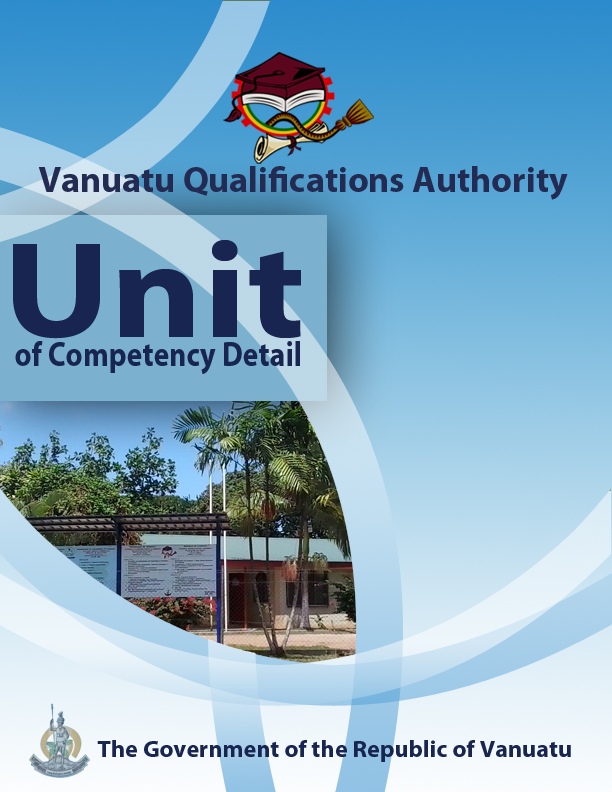 Level1Credit3Unit DescriptorThis unit describes the performance outcomes, skills and knowledge required to explain the features of climate variability and climate change in Vanuatu.Pre-requisiteCGHR0116, CGCK0216Co – requisiteNilELEMENTDemonstrate the key drivers that control climate variability in the tropical Pacific. Illustrate the main features of a tropical cyclone and its associated weather.Demonstrate long-term climatic change in Vanuatu PERFORMANCE CRITERIAKnowledge of convergence zones and climate drivers is demonstrated.Understanding of El Niño and La Niña periods is demonstrated.A diagram of a tropical cyclone in the southern hemisphere is drawn.Features of the weather associated with a tropical cyclone are demonstrated.Graphical data is used to show that key climate indicators are changing in Vanuatu.KEY COMPETENCIES/EMPLOYABILITY SKILLS AND EXAMPLES OF APPLICATION* as per Provincial Skills PlanRequired knowledgeKEY COMPETENCIES/EMPLOYABILITY SKILLS AND EXAMPLES OF APPLICATION* as per Provincial Skills PlanRequired knowledgeRANGE STATEMENTA tropical cyclone in the Southern Hemisphere refers to:a moving body of air with low pressure, in-blowing winds and heavy rainfall, found south of the Equator.  The air circulates in a clockwise direction. Climate change refers to:changes in climate, measured statistically, that persist for an extended period of time, usually for several decades, either due to natural variability or as a result of human activity. Climate drivers are:factors that control the climate (and its variability) in a region.Climate variability refers to:the way that warm and cold, wet and dry seasons are not the same from one year to the next.Convergence zone refers to:a place or line where winds from different directions are meeting together.El Niño and La Niña are:the two extreme phases of ENSO, or El Niño Southern Oscillation.  ENSO refers to the way in which the warm pool of water in the Western Pacific moves eastwards for a period of several months, then moves back again to the west. Humidity refers to:the water vapour content of the air.  It includes absolute humidity and relative humidity.Key climate indicators include:temperature and rainfall patterns, sea level and ocean pH.RANGE STATEMENTA tropical cyclone in the Southern Hemisphere refers to:a moving body of air with low pressure, in-blowing winds and heavy rainfall, found south of the Equator.  The air circulates in a clockwise direction. Climate change refers to:changes in climate, measured statistically, that persist for an extended period of time, usually for several decades, either due to natural variability or as a result of human activity. Climate drivers are:factors that control the climate (and its variability) in a region.Climate variability refers to:the way that warm and cold, wet and dry seasons are not the same from one year to the next.Convergence zone refers to:a place or line where winds from different directions are meeting together.El Niño and La Niña are:the two extreme phases of ENSO, or El Niño Southern Oscillation.  ENSO refers to the way in which the warm pool of water in the Western Pacific moves eastwards for a period of several months, then moves back again to the west. Humidity refers to:the water vapour content of the air.  It includes absolute humidity and relative humidity.Key climate indicators include:temperature and rainfall patterns, sea level and ocean pH.EVIDENCE GUIDEThe evidence guide provides advice on assessment and must be read in conjunction with the performance criteria, required skills and knowledge, range statement and the Assessment Guidelines for the Training Package.Critical aspects for assessment and evidence required to demonstrate competency in this unitEvidence of the following knowledge, skills and attributes is essential:Understanding of features and elements of climate variability and climate changeCommunication skills to develop individual and community awareness of variations in weather and climate.Context of Assessment Assessment of underpinning knowledge and communication of ideas can be done in the classroom through observation and discussion.Assessment of awareness talks on Vanuatu’s climate “drivers”, ENSO and key climate indicators can be done in the field or in the classroom.Resource ImplicationsAssessment process and resources must ensure:Physical access to communities to observe communications and/or collection of information and dataChecklists for the learner and assessor to guide community activities, communications and observationsEVIDENCE GUIDEThe evidence guide provides advice on assessment and must be read in conjunction with the performance criteria, required skills and knowledge, range statement and the Assessment Guidelines for the Training Package.Critical aspects for assessment and evidence required to demonstrate competency in this unitEvidence of the following knowledge, skills and attributes is essential:Understanding of features and elements of climate variability and climate changeCommunication skills to develop individual and community awareness of variations in weather and climate.Assessment MethodsAssessment methods must be chosen to ensure that demonstration of knowledge of climate variability and climate change can be practically demonstrated. Methods must include assessment of knowledge as well as assessment of practical skills, and may be done in conjunction with assessment of other units of competency. Allowance should be made for participants with disabilities.  Some of the following examples are appropriate: Direct oral questioning combined with third party workplace or community reports of knowledge and performance by the learnerDirect observation during community contact (may be undertaken during field visits and/or using technology such as phone/video)Review of any written documentation evidencing knowledge and skills (maps, workbook activities) Oral and/or written reflections by learnersWritten holistic/summative assessment